Midtjyllands Lufthavn indfører forbedret ruteprogam til og fra KøbenhavnLufthavnen i Karup får ekstra ankomst i hverdagens myldretidTidsrummet 16.00 til 19.00 er, sammen med morgentrafikken, det mest travle i hverdagen. For at imødekomme den store efterspørgsel på afgange i dette tidsrum, har Midtjyllands Lufthavn i samarbejde med DAT rokeret i de daglige afgange. Det betyder, at hverdagens pendlere nu kan lande i Karup både kl. 17.20 og 18.40 mandag til fredag. Tidligere havde lufthavnen to ankomster fra København midt på dagen. Det betød, at forretningsfolk og hverdagspendlere havde svært ved at nå deres gøremål i København, og derfor valgte at tage bilen i stedet. Dialog og efterspørgsel er årsagen til ændringerne ” Vi er til for at skabe de bedste muligheder for vores rejsende, og har derfor også haft løbende dialog med DAT om at tilgodese efterspørgslen på flere afgange og ankomster i myldretiden” siger lufthavnschef i Midtjyllands Lufthavn Frans Bjørn-Thygesen og fortsætter: ”DAT skal have deres afgange til at passe ind i et større program, men ønsker naturligvis også at imødekomme passagerernes ønsker. Derfor er vi selvsagt meget tilfredse med, at det nu er lykkes at tilbyde en ekstra afgang fra Kastrup i det meget eftertragtede tidspunkt, da det betyder nogle endnu bedre muligheder for en hurtig og komfortabel transport for vores rejsende.”Flere pladser giver erhvervslivet en større fleksibilitetLufthavnen har tidligere oplevet, at udsolgte afgange betød fravalg af fly som transportsmiddel. 
 ”Vi oplevede, at vores pendlere manglede et reelt alternativ, hvis afgangen kl. 17.40 fra Kastrup var udsolgt. At der nu er to alternativer sidst på eftermiddagen giver vores passagerer flere mulige afgange til hjemrejsen og bedre muligheder for at bestille pladser tæt op til rejsedagen” siger lufthavnschef i Midtjyllands Lufthavn Frans Bjørn-Thygesen og runder af med positive forventninger til den nye afgang:”Vi er sikre på, at det nye ruteprogram vil blive positivt modtaget af vores passagerer, og at det vil lette hverdagen for mange”. FAKTA:Før påske var der kun en afgang fra Kastrup til Midtjyllands Lufthavn i tidsrummet 16.00 til 19.00 i hverdagene, nemlig kl. 17.40 med ankomst kl. 18.30.Med ændringerne i programmet er der nu mulighed for afgange fra Kastrup både kl. 16.30 og 17.50 med ankomst hhv. kl. 17.20 og 18.40.For yderligere information kontakt:Frans Bjørn-Thygesen
Lufthavnschef, ceo
Midtjyllands Lufthavn
N.O. Hansens Vej 4
DK-7470  Karup J
Mob:+45 4062 2206 
Mail: fbt@krp.dk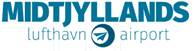 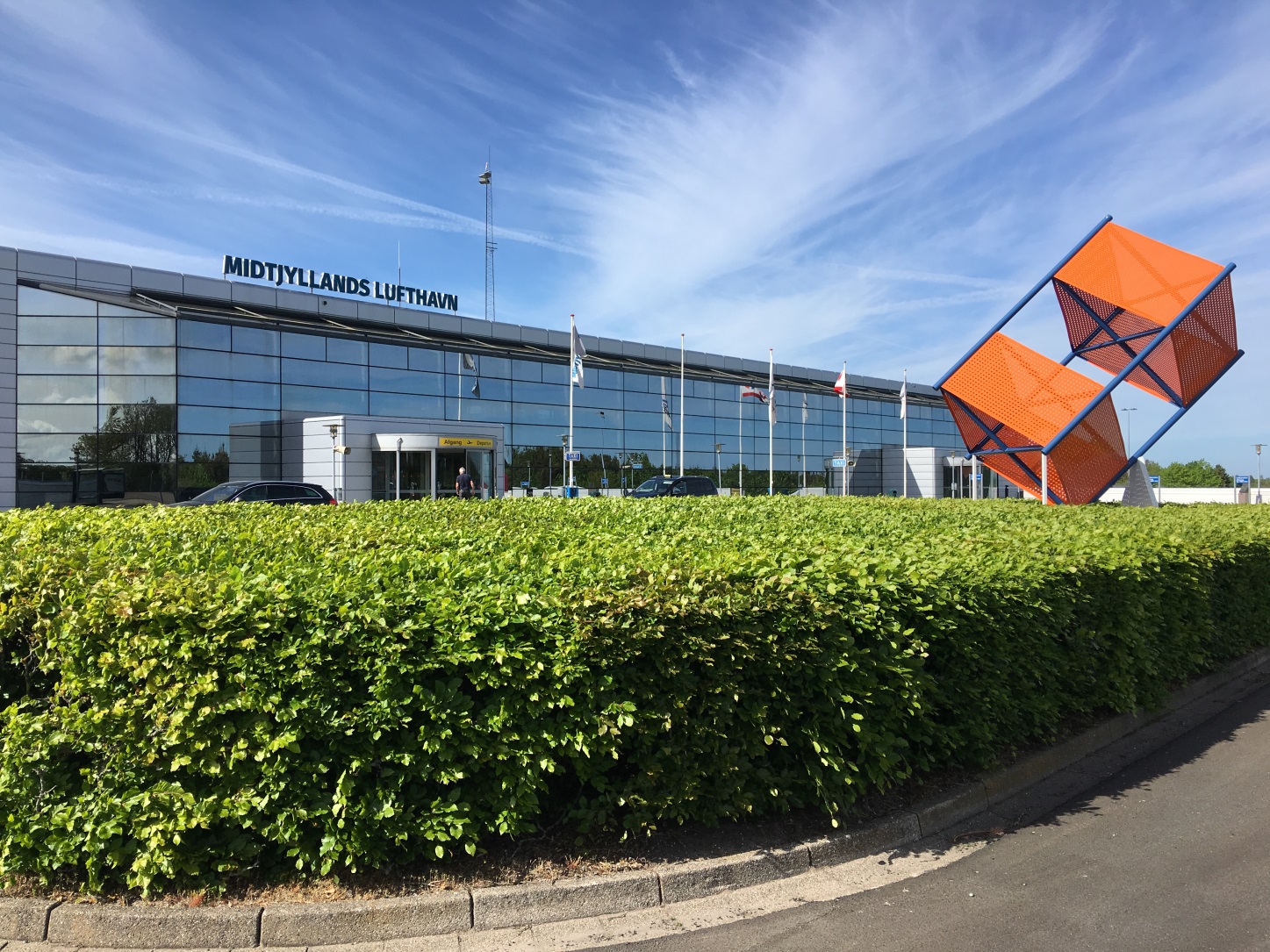 Foto: Frans Bjørn-Thygesen